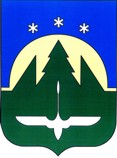 Муниципальное образованиеХанты-Мансийского автономного округа – Югрыгородской округ город Ханты-МансийскПРЕДСЕДАТЕЛЬ ДУМЫ ГОРОДА ХАНТЫ-МАНСИЙСКАПОСТАНОВЛЕНИЕот 27 декабря 2017 года                 	                              	                                          №21Ханты-МансийскОб очередном заседанииДумы города Ханты-Мансийскашестого созыва1.Провести  очередное     заседание  Думы   города    Ханты-Мансийска  шестого  созыва 26 января 2018 года в 1000 час.2.Включить в проект повестки дня очередного заседания Думы города Ханты-Мансийска следующие вопросы:2.1.О выполнении Программы «Комплексное развитие систем коммунальной инфраструктуры города Ханты-Мансийска на 2011 – 2027 годы»                   за 2017 год.Вносит Глава города Ханты-Мансийска.2.2.Об обеспечении охраны общественного порядка и борьбе                                  с преступностью в городе за 2017 год.Вносит МО МВД России «Ханты-Мансийский».2.3.О деятельности Думы города  за 2017 год.Вносит Дума города Ханты-Мансийска.2.4.Разное.3.Ответственным за подготовку указанных в пункте 2 настоящего постановления вопросов представить в организационное управление аппарата Думы города Ханты-Мансийска проекты документов, согласованные                               в установленном  порядке, в полном объеме (один экземпляр в оригинале,                один – электронный вариант, пять в копии), заблаговременно до дня заседания комитетов и комиссий, не позднее 15 января 2018 года.     4.Проекты документов по вопросам, не указанным  в пункте 2 настоящего постановления, вносятся не позднее 15 января 2018 года. 5.В случае неподготовленности вопроса к указанному сроку ответственным представить соответствующую информацию в организационное управление аппарата Думы города Ханты-Мансийска.Председатель Думы          города Ханты-Мансийска			                                К.Л. Пенчуков